Publicado en Madrid el 12/04/2022 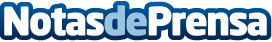 Padre Group presenta "Camapp" la primera app analógica que controla el uso del móvil Con motivo del Día Mundial sin móvil que se celebra el 15 de abril, Padre Group apuesta por el uso saludable del móvil y las relaciones personalesDatos de contacto:PILAR CEREZO CABRERA616052506Nota de prensa publicada en: https://www.notasdeprensa.es/padre-group-presenta-camapp-la-primera-app Categorias: Nacional Sociedad E-Commerce Dispositivos móviles http://www.notasdeprensa.es